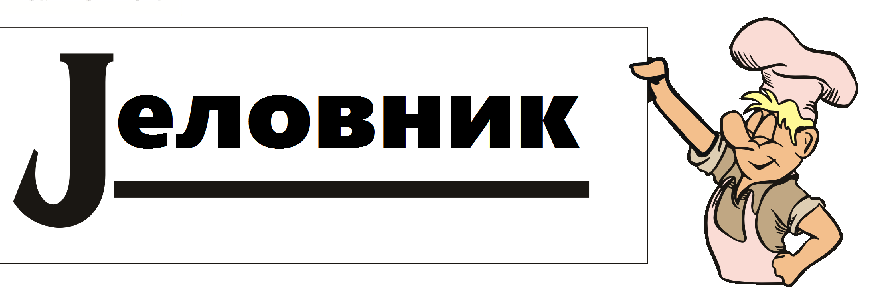 ЗА БОРАВАКДАН И ДАТУМДОРУЧАКРУЧАКУЖИНАПОНЕДЕЉАК23.1.2023.ХЛЕБ СА ПАШТЕТОМ, ЧАЈ ЧОРБАСТ ПАСУЉ СА СУВИМ МЕСОММАНДАРИНЕ УТОРАК24.1.2023.СЕНДВИЧ, ЧОКОЛАДНО МЛЕКОСУПА, МАКАРОНЕ СА БЕШАМЕЛ СОСОМ И СИРОМЧОКОЛАДИЦЕСРЕДА25.1.2023.ХЛЕБ СА МАРМЕЛАДОМ, МЛЕКОБЕЧКА ШНИЦЛА, СЛАНИ КРОМПИР, БОРАНИЈА ВАРИВОГРИСИНЕЧЕТВРТАК26.1.2023.ХЛЕБ СА ВИРШЛОМ, ЧАЈ СЛАДАК КУПУС СА СВИЊСКИМ МЕСОМЈАБУКАПЕТАК27.1.2023.